La Costa degli Etruschi punta sullo sportIncontro candidati a Comunità Europea dello Sport 2022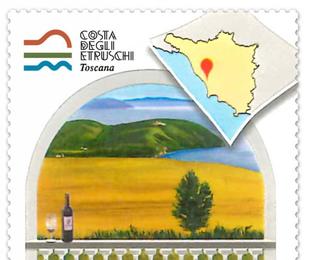 